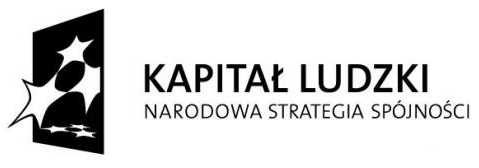 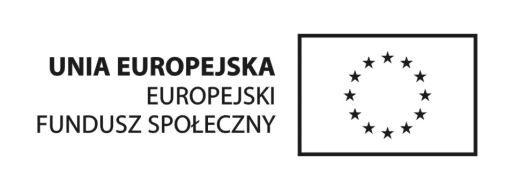 Projekt jest współfinansowany przez Unię Europejską w ramach Europejskiego Funduszu Społecznego.Projekt nr WND-POKL.07.03.00-12-043/10Tytuł projektu: Pomocna łapa – dogoterapia formą integracji społecznej osób z niepełnosprawnością z Powiatu Gorlickiego.EUROPEJSKI FUNDUSZ SPOŁECZNYPROGRAM OPERACYJNY KAPITAŁ LUDZKIPRIORYTET VII - Promocja integracji społecznejDZIAŁANIE 7.3 Inicjatywy lokalne na rzecz aktywnej integracjiKWESTIONARIUSZ REKRUTACYJNY* niepotrzebne skreślićOświadczenie potencjalnego/ej uczestnika/czki projektu:Oświadczam, że:- Zapoznałam/em się z zasadami udziału w  projekcie (w tym z regulaminem projektu) i wyrażam zgodę na uczestnictwo w nim,- Zgodnie z wymogami jestem uprawniona/y do uczestnictwa w projekcie,- Zostałam/em poinformowana/y, że projekt jest finansowany ze środków Unii Europejskiej w ramach Europejskiego Funduszu Społecznego oraz w ramach współfinansowania krajowego z budżetu państwa,- Wyrażam dobrowolną zgodę na gromadzenie, przetwarzanie i przekazywanie moich danych osobowych zawartych w niniejszym formularzu (zgodnie z Ustawą z dnia 29 sierpnia 1997 r. o ochronie danych osobowych Dz. U. z 2002 r. Nr 101 poz. 926, ze zm.), do celów związanych z przeprowadzeniem szkoleń, monitoringu i ewaluacji projektu, a także w zakresie niezbędnym do wywiązania się Beneficjenta projektu z obowiązków sprawozdawczych wobec Wojewódzkiego Urzędu Pracy w Krakowie. Moja zgoda obejmuje również przetwarzanie danych w przyszłości, pod warunkiem, że nie zostanie zmieniony cel przetwarzania.- Wyrażam dobrowolnie zgodę na przetwarzanie moich danych osobowych przez Wojewódzki Urząd Pracy w Krakowie, lub podmiot przez niego upoważniony do celów sprawozdawczych z realizacji usługi szkolenia, w której brałem udział oraz monitoringu i ewaluacji projektu.- Oświadczam, że zostałem/am poinformowany/a o prawie dostępu do treści swoich danych osobowych oraz ich poprawiania, przetwarzanych przez Beneficjenta projektu oraz Wojewódzki Urząd Pracy w Krakowie.- Wyrażam zgodę na publiczne wykorzystanie dokumentacji fotograficznej z zajęć z zachowaniem anonimowości danych osobowych. Uprzedzona/y o odpowiedzialności karnej z art. 233 Kodeksu Karnego za złożenie nieprawdziwego oświadczenia lub zatajenie prawdy, niniejszym oświadczam, że ww. dane są zgodne z prawdą.Data i podpis uczestnika/czki projektu:I. Dane uczestnika:I. Dane uczestnika:I. Dane uczestnika:Imię (imiona) i nazwisko:wiek w chwili przystąpienia do projektuPESELWykształcenieopieka nad dziećmi do lat 7 lub osobą zależną*TAKNIE II. Dane kontaktowe:II. Dane kontaktowe:II. Dane kontaktowe:ulicanr domunr lokalumiejscowośćobszarkod pocztowywojewództwopowiattelefon stacjonarnytelefon komórkowyadres poczty elektronicznejIII. Dane dodatkoweIII. Dane dodatkoweIII. Dane dodatkoweStatus osoby na rynku pracy w chwili przystąpienia do projektuliczba małoletnich dziecikorzystanie ze wsparcia instytucji pomocy społecznej*TAKNIE 